La grosse bêteUne grosse bêbête
Dans sa cachette !
Elle a de gros yeux
Le ventre creux
Les pattes velues
Des dents pointues
Pour croquer les gens tout crus !Personne ne l'a vue
Ni entendue
Turlututu !Marie TENAILLE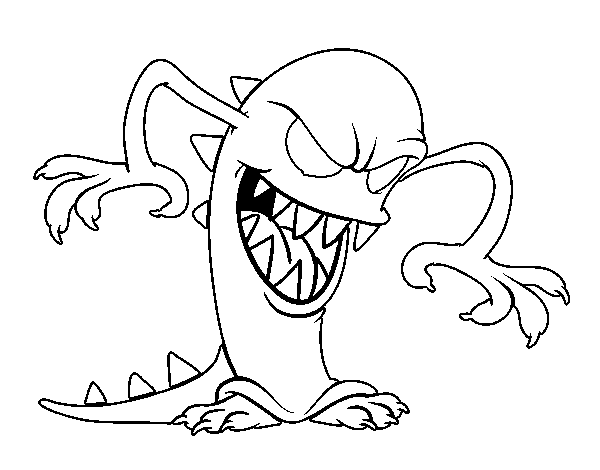 La grosse bêteUne grosse bêbête
Dans sa cachette !
Elle a de gros yeux
Le ventre creux
Les pattes velues
Des dents pointues
Pour croquer les gens tout crus !Personne ne l'a vue
Ni entendue
Turlututu !Marie TENAILLE